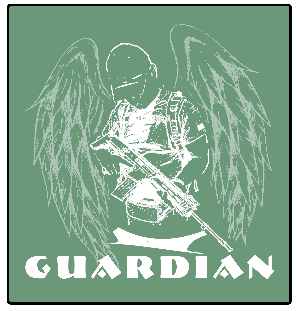 Klub Strzelecki GUARDIAN
w Białej PodlaskiejKomunikat Klasyfikacyjny
Zawody strzeleckie Guardian Challenge V02 czerwca 2019r.1. Pistolet centralnego zapłonu - 25m
2. Karabin centralnego zapłonu – 50m
3. Karabin sportowy bocznego zapłonu – 50m
Klasyfikacja łączna trzech konkurencji.
Sędzia Główny: Arkadiusz Popławski

Klasyfikacja generalna
Pistolet c.z. 25m, Karabin c.z. 50m, Karabin sp. 50mPistolet centralnego zapłonu

Karabin Sportowy
Karabin centralnego zapłonu

Zawody odbyły się na strzelnicy otwartej w sezonie wiosennym. Warunki pogodowe: lekki wiatr, temp. 25st.C, słonecznie.Przewodniczący Komisji Klasyfikacyjnej Marek Głowacki 7505/II/18
Sędzia PZSS klasy IIZawody wojewódzkie wpisane do kalendarza imprez LZSS na rok 2019 odbyły się na strzelnicy sportowej Fundacji GUARDIAN w dniu 02 czerwca 2019r.
Zawody przeprowadzono zgodnie z Regulaminem zawodów oraz przepisami bezpieczeństwa. 
Potwierdzam, iż w protokołach z zakończenia konkurencji liczba sklasyfikowanych zawodników była zgodna ze stanem faktycznym
Protestów nie składano.
                                                                       Sędzia Główny Zawodów
                                                             Arkadiusz Popławski 4133/I/18
                                                             Sędzia PZSS klasy ILp.ImięNazwiskoBarwy kluboweTotalUwagi1ArturJackowskiVIS5142AdamOssowskiGuardian4793ŁukaszOstapczukGuardian4784WojciechWickiewiczGuardian474PK5MarekWinklerGuardian469PK6RobertWysokińskiVIS4647JarosławPióroVIS4538SławomirLibiszewskiGuardian4399JacekPaczyńskiGuardian41910RobertMikołajukGuardian41811JarosławDąbrowskiGuardian41112MarekGłowackiGuardian396PK13ArkadiuszPopławskiGuardian381PK14MichałRogalaGuardian30615PiotrMaksymowiczGuardian26516PawełJastrzębskiKaliber26517TomaszMikołajczykGuardian26218SebastianBoguszGuardian10519PawełSiłakiewiczGuardian7920MaciejFutymaGuardian5121MateuszSiwiecGuardian4322RenataWinklerGuardian2Lp.ImięNazwiskoBarwy klubowePistolet czUwagi1ArturJackowskiVIS1652JarosławPióroVIS1603MarekWinklerGuardian155PK4ŁukaszOstapczukGuardian1505TomaszMikołajczykGuardian1476RobertWysokińskiVIS1437WojciechWickiewiczGuardian135PK8RobertMikołajukGuardian1339JarosławDąbrowskiGuardian13310AdamOssowskiGuardian12811SławomirLibiszewskiGuardian11312JacekPaczyńskiGuardian11213MarekGłowackiGuardian106PK14ArkadiuszPopławskiGuardian86PK15PawełSiłakiewiczGuardian7916PawełJastrzębskiKaliber7617MichałRogalaGuardian6818PiotrMaksymowiczGuardian6719MateuszSiwiecGuardian320MaciejFutymaGuardian221RenataWinklerGuardian222SebastianBoguszGuardian0Lp.ImięNazwiskoBarwy kluboweKarabin sportowyUwagi1AdamOssowskiGuardian1842ArturJackowskiVIS1803ŁukaszOstapczukGuardian1714SławomirLibiszewskiGuardian1685MichałRogalaGuardian1656WojciechWickiewiczGuardian165PK7RobertWysokińskiVIS1648ArkadiuszPopławskiGuardian153PK9MarekWinklerGuardian153PK10JarosławDąbrowskiGuardian15011JacekPaczyńskiGuardian15012JarosławPióroVIS14613PiotrMaksymowiczGuardian14314RobertMikołajukGuardian14215MarekGłowackiGuardian139PK16PawełJastrzębskiKaliber10917PawełSiłakiewiczGuardian10818SebastianBoguszGuardian10419MateuszSiwiecGuardian102Lp.ImięNazwiskoBarwy kluboweKarabin czUwagi1WojciechWickiewiczGuardian174PK2ArturJackowskiVIS1693AdamOssowskiGuardian1674MarekWinklerGuardian161PK5SławomirLibiszewskiGuardian1586RobertWysokińskiVIS1577JacekPaczyńskiGuardian1578ŁukaszOstapczukGuardian1579MarekGłowackiGuardian151PK10JarosławPióroVIS14711RobertMikołajukGuardian14312ArkadiuszPopławskiGuardian142PK13JarosławDąbrowskiGuardian12814TomaszMikołajczykGuardian11515SebastianBoguszGuardian10516PawełJastrzębskiKaliber8017MichałRogalaGuardian7418PiotrMaksymowiczGuardian5519MaciejFutymaGuardian5320MateuszSiwiecGuardian4921PawełSiłakiewiczGuardian47